3D Printed 5P71 (P95) / 5N11 (N95) RespiratorOverview and InstructionsThe respirator consists of a mask, a filter housing, a 3.75” strip of weather stripping, and elastic bands with adjusters. A nose clamp is included that can be glued on if difficulty is encountered getting a seal.
The parts are shown in the diagram below. Note: weather stripping and elastic are not pictured.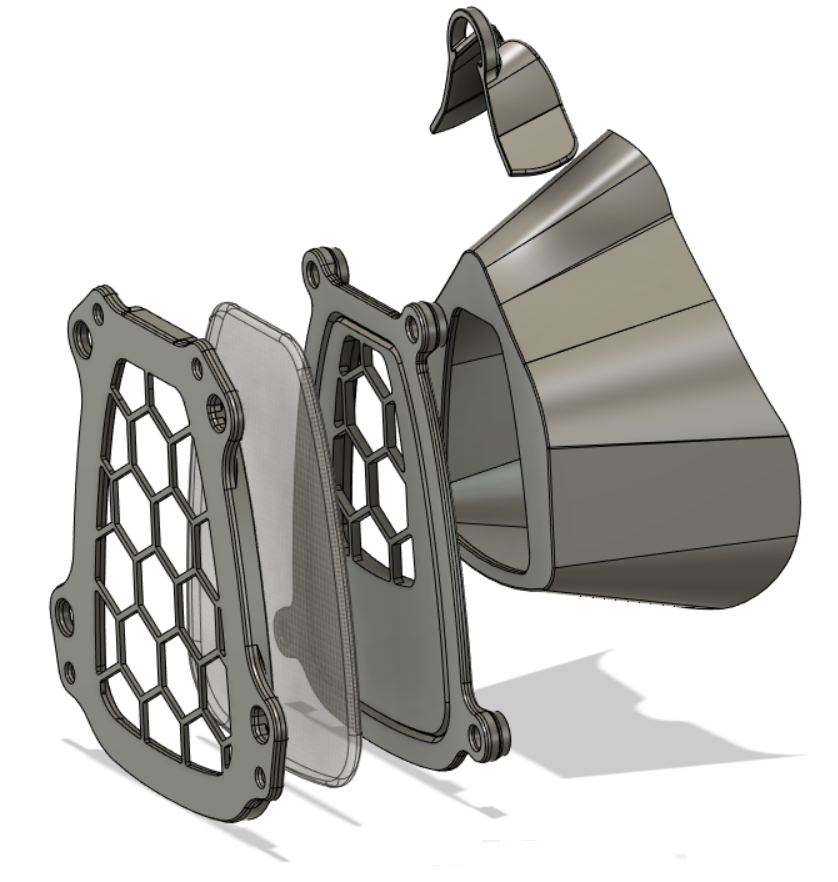 MATERIALS: The mask is polyurethane (TPU) and the housing and nose clip are polylactic acid (PLA).CLINICAL USE STATUS: PROTOTYPE / UNDER REVIEW FOR CLINICAL USESubmitted to NIH for testing and clinical review. https://3dprint.nih.gov/discover/3dpx-013645Note that the FDA is currently working with the NIH to evaluate clinical use cases for PPEFor more information, see https://3dprint.nih.gov/collections/covid-19-responseFITTING: Check that the weather stripping is properly adhered to the inside of the nose area of the maskFamiliarize yourself with the elastic adjusterFlip the top elastic over the front of the respirator (out of the way)Pull the bottom strap behind your head and fit the respirator onto your facePull the top piece of elastic onto your head, above the earsAdjust the elastic until an adequate pressure is appliedRemove the respirator to adjust the elastic if requiredBreathe in an out normally and see how the seal works with each exhale (also try talking)Exhale sharply and see if any air escapes by your nose; tighten the elastic if requiredIf trouble with the fit around the nose is persistent, install the nose clamp per figure 1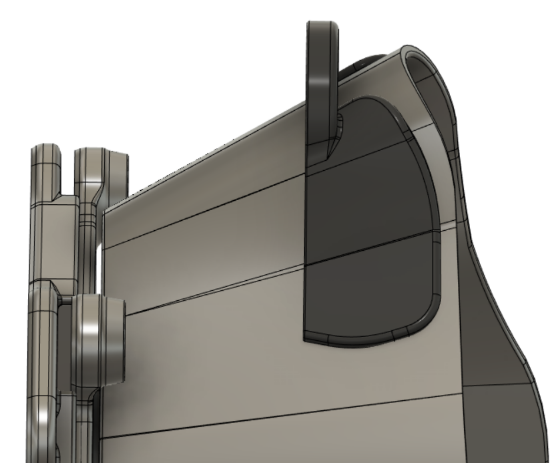 CLEANING AND SANITIZING: With a sanitizing wipe, clean and sanitize the entire mask, and all accessible portions of the filter housing after each use and allow to air dryTake care around the weather stripping Double check that the weather stripping is still adhered well enough to survive the next shiftDISINFECTING: Clean and sanitize the respirator with a sanitizing wipe before disinfectingRemove and discard the weather stripping; wipe the area with the sanitizing wipeRemove the front cover of the filter housing with a 2.5mm Allen wrenchRemove the filter and set aside, text down, on a disinfected surfaceSpray the entire respirator liberally with 70% isopropyl alcohol and let dry overnightSoaking is acceptable, but additional drying time may be necessaryAfter drying, attach a new 3.75” long piece of 1/4” foam rubber weather strippingInstall a new filter (text towards face mask), or insert the old filter if no new filters are availableFILTERS: The respirator fits 3M 5P71 filters (P95 rating) and 3M 5N11 filters (N95 rating)These filters are common add-ons for full face respirator units, adding particle protection to a cartridge designed for organic vapors, acid gas, etc. When disposable N95 respirators are not available, it still may be possible to find a source for the 5P71 and 5N11 filters. Amazon.com still had them as of April 2020. 